Lampiran Peraturan Badan Akreditasi Nasional Perguruan Tinggi Nomor 13 Tahun 2021 tentang Instrumen Akreditasi Program Studi Program Profesi InsinyurLEMBAGA AKREDITASI MANDIRI PROGRAM STUDI KETEKNIKAN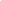 LAM TEKNIK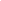 PANDUAN PENYUSUNAN LAPORAN KINERJA PROGRAM STUDIAKREDITASI PROGRAM STUDI PROGRAM PROFESI INSINYURLEMBAGA AKREDITASI MANDIRI PROGRAM STUDI KETEKNIKAN JAKARTA2021IAPS-PPI 2021 1.0KATA PENGANTARPuji syukur kita panjatkan ke hadirat Allah Tuhan Yang Maha Esa, karena atas rahmat dan hidayah-Nya Lembaga Akreditasi Mandiri Program Studi Keteknikan (LAM Teknik) dapat menyelesaikan Panduan Penyusunan Laporan Kinerja Program Studi untuk Program Studi Program Profesi Insinyur (LKPS PPI).Panduan ini merupakan salah satu bagian dari Instrumen Akreditasi Program Studi Program Profesi Insinyur (IAPS PPI). LKPS PPI ini merupakan bagian yang tidak terpisahkan dari dokumen Laporan Evaluasi Diri Program Studi Program Profesi Insinyur (LED PSPPI) serta dokumen lainnya.LKPS PPI berisi data kuantitatif yang memuat capaian indikator kinerja PSPPI yang diakreditasi. Indikator ini disusun LAM Teknik secara khusus dengan mempertimbangkan kekhasan PSPPI tersebut.Dengan demikian upaya peningkatan mutu secara berkelanjutan dalam upaya membangun budaya mutu, dapat segera terwujud.Jakarta, Oktober 2021 Ketua Komite Eksekutif LAM TeknikProf. Dr-Ing. Ir. Misri Gozan, M.Tech., IPUDAFTAR ISIHalamanKATA PENGANTAR	iiDAFTAR ISI	iiiHALAMAN MUKA	1IDENTITAS PENGUSUL	2IDENTITAS TIM PENYUSUN TIM PENYUSUN LAPORAN KINERJA	3IDENTITAS PROGRAM STUDI PROGRAM PROFESI INSINYUR	4TATA PAMONG, TATA KELOLA DAN KERJASAMA	5MAHASISWA	5SUMBER DAYA MANUSIA	6KEUANGAN, SARANA DAN PRASARANA	14PENDIDIKAN	16PENELITIAN	18PENGABDIAN KEPADA MASYARAKAT	18LUARAN DAN CAPAIAN TRIDHARMA	19HALAMAN MUKA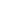 LAPORAN KINERJA PROGRAM STUDIAKREDITASI PROGRAM STUDI PROGRAM PROFESI INSINYURUNIVERSITAS / INSTITUT / SEKOLAH TINGGIINSTITUT TEKNOLOGI INDONESIA                      TANGERANG SELATAN                          TAHUN 2023IDENTITAS PENGUSULPerguruan Tinggi	: INSTITUT TEKNOLOGI INDONESIAAlamat	: JL RAYA PUSPIPTEK TANGERANG SELATAN 15314Nomor Telepon	: 021-7562757Nomor Faksimili	: .......................................................................E-mail dan Website	: iti@iti.ac.id dan www.iti.ac.id Peringkat APT	: …………Nomor dan Tanggal SK *)	: 130/E/O/2022Catatan:*) Lampirkan salinan Surat Keputusan Akreditasi Perguruan Tinggi terakhir.IDENTITAS TIM PENYUSUN LAPORAN KINERJANama	: ......................................................................NIDN	: ......................................................................Jabatan	: ......................................................................Tanggal Pengisian	: DD – MM – YYYY Tanda Tangan	: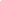 Nama	: ......................................................................NIDN	: ......................................................................Jabatan	: ......................................................................Tanggal Pengisian	: DD – MM – YYYY Tanda Tangan	: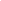 Nama	: ......................................................................NIDN	: ......................................................................Jabatan	: ......................................................................Tanggal Pengisian	: DD – MM – YYYY Tanda Tangan	: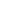 Nama	: ......................................................................NIDN	: ......................................................................Jabatan	: ......................................................................Tanggal Pengisian	: DD – MM – YYYY Tanda Tangan	: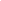 IDENTITAS PROGRAM STUDI PROGRAM PROFESI INSINYURUnit Pengelola	: Program Studi Program Profesi InsinyurAlamat Kantor	: Jl Raya Puspiptek, Gd G Lantai 2Tangerang Selatan 15314Nomor Telepon	: 021-7562757Nomor Faksimili	: .......................................................................E-mail dan Website	: psppi@iti.ac.id dan                                                        www.iti.ac.id/program-profesi-program-profesi-insinyur-psppi Tabel Disiplin Teknik Keinsinyuran yang Diselenggarakan pada Progam Studi Program Profesi InsinyurCatatan:*) Beri tanda √ pada sel yang sesuai untuk tiap disiplin teknik yang diselenggarakanpada program profesi keinsinyuran di perguruan tinggi.TATA PAMONG, TATA KELOLA DAN KERJASAMATuliskan kerja sama dalam bidang keinsinyuran dengan kalangan industri atau himpunan profesi keinsinyuran (terakreditasi PII) yang telah dilakukan dalam 3 (tiga) tahun terakhir dengan mengikuti format Tabel 1 berikut.Tabel 1 Kerja Sama1)Catatan:1) Yang dimaksud kerja sama adalah kerja sama dalam bidang keinsinyuran yang tercatat di PT/UPPS2) Lembaga Mitra diisi dengan nama lembaga mitra kerja sama (nama industri atau himpunan profesi keinsinyuran)3) Tingkat diisi dengan tingkat kerja sama: internasional/nasional/lokal4) Judul kegiatan diisi dengan judul/jenis kerja sama5) Waktu diisi dengan kurun waktu kerja sama6) Diisi dengan Nomor SPK (Surat Perjanjian Kerjasama) dan judul dokumen hasil kerjasama atau bukti lain yang relevan.MAHASISWAPenerimaan MahasiswaTuliskan data penerimaan mahasiswa baru pada 3 tahun terakhir (mulai TS-2 sampai dengan TS) dengan mengikuti format Tabel 2.1a dan 2.1b berikut.Tabel 2.1a Penerimaan Mahasiswa Baru Moda Pembelajaran RegulerCatatan:TS = Tahun akademik penuh terakhir saat pengajuan usulan akreditasi.Tabel 2.1b Penerimaan Mahasiswa Baru Moda Pembelajaran Rekognisi Pembelajaran Lampau (RPL)Catatan:TS = Tahun akademik penuh terakhir saat pengajuan usulan akreditasi.Mahasiswa baru moda pembelajaran RPL dihitung dengan penggabungan tiap tahun akademik.Layanan KemahasiswaanTuliskan jenis layanan kemahasiswaan untuk mahasiswa PSPPI moda pembelajaran reguler yang disediakan oleh UPPS dan jelaskan bentuk kegiatan yang telah dilaksanakan beserta hasil pelaksanaannya pada 3 (tiga) tahun terakhir dengan mengikuti format Tabel 2.2 berikut.Tabel 2.2 Jenis Layanan Kemahasiswaan1)Catatan:Jenis Layanan Kemahasiswaan adalah layanan untuk mahasiswa PSPPI moda pembelajaran reguler.SUMBER DAYA MANUSIADosen, Pembimbing Lapangan dan Bidang Keinsinyuran.Dosen yang mengampu PSPPI terdiri atas dosen tetap perguruan tinggi penyelenggara PSPPI yang diakreditasi (DTPSPPI) dan dosen industri (DI). Jumlah minimum dosen tetap yang mengampu PSPPI adalah 3 (tiga) orang DTPSPPI dan 2 (dua) orang DI.Dosen tetap penyelenggara PSPPI yang diakreditasi merupakan dosen berstatus sebagai pendidik tetap pada 1 (satu) perguruan tinggi (PT) dalam hal ini adalah PT penyelenggara PSPPI yang diakreditasi dan tidak menjadi pegawai tetap pada satuan kerja atau satuan pendidikan lain.DI adalah dosen yang bekerja paruh waktu dengan status sebagai tenaga pendidik tidak tetap pada PT penyelenggara PSPPI yang diberi tugas melaksanakan pembelajaran dalam bidang yang relevan dengan kompetensinya. Persyaratan dosen industri (DI) adalah:Memiliki izin tertulis dari pimpinan industri tempat bekerja, danMemiliki surat tugas dari pimpinan PT penyelenggara PSPPI.Kualifikasi dosen tetap PSPPI (DTPSPPI):Paling rendah Magister/Magister Terapan dalam bidang disiplin teknik atau keinsinyuran yang relevan dengan bidang keinsinyuran yang dikembangkan PSPPI, atau Profesi Insinyur dengan pengalaman kerja industri yang relevan minimal 2 tahun.Memiliki Surat Tanda Registrasi Insinyur Indonesia (STRI) yang masih berlaku.Memiliki Sertifikat Insinyur Profesional (SIP) minimal Insinyur Profesional Madya (IPM) yang masih berlaku.Kualifikasi dosen industri (DI):Paling rendah Magister/Magister Terapan dalam bidang disiplin teknik atau keinsinyuran yang relevan dengan bidang keinsinyuran yang dikembangkan PSPPI dengan pengalaman kerja industri paling singkat 2 (dua) tahun; atauProfesi Insinyur dengan pengalaman kerja di industri dalam ruang lingkup cakupan bidang keinsinyuran sedikitnya 2 (dua) tahun; atau Sarjana/Sarjana Terapan bidang teknik dengan pengalaman kerja keinsinyuran paling singkat 10 (sepuluh) tahun,Memiliki Surat Tanda Registrasi Insinyur Indonesia (STRI) yang masih berlaku,Memiliki Sertifikat Insinyur Profesional (SIP) minimal Insinyur Profesional Madya (IPM) yang masih berlaku, danMemiliki kompetensi yang mencukupi untuk menyampaikan materi pembelajaran.Pembimbing lapangan (PL) diperlukan untuk mendampingi mahasiswa moda pembelajaran reguler pada saat melaksanakan praktek keinsinyuran di industri tempat PL bekerja. Pembimbing lapangan bukan pengampu PSPPI, bukan pembimbing utama atau pembimbing anggota serta bukan penguji utama atau anggota penguji seminat tugas akhir.Untuk tiap mahasiswa moda pembelajaran reguler, pada saat melaksanakan praktek keinsinyuran di industri wajib didampingi oleh PL yang kompetensi keinsinyurannya sesuai. Seorang PL idealnya hanya mendampingi paling banyak 5 (lima) mahasiswa pada saat yang bersamaanPersyaratan pembimbing lapangan (PL) adalah:Memiliki izin tertulis dari pimpinan industri tempat bekerja, danMemiliki surat tugas minimal dari UPPS penyelenggara PSPPI. Kualifikasi pembimbing lapangan (PL):Memiliki Surat Tanda Registrasi Insinyur Indonesia (STRI) yang masih berlaku, danMemiliki Sertifikat Insinyur Profesional (SIP) minimal Insinyur Profesional Madya (IPM) yang masih berlaku.Disiplin keinsinyuran mengacu kepada Disiplin Teknik Keinsinyuran yang dapat diselenggarakan pada Program Studi Program Profesi Insinyur (PSPPI) berdasarkan Undang-undang Nomor 11 Tahun 2014 tentang Keinsinyuran Pasal 5 Ayat (1). Disiplin keinsinyuran tersebut adalah:Kebumian dan EnergiRekayasa Sipil dan Lingkungan TerbangunIndustriKonservasi dan Pengelolaan Sumber Daya AlamPertanian dan Hasil PertanianTeknologi Kelautan dan PerkapalanAeronotika dan AstronotikaBidang keinsinyuran mengacu kepada pengelompokan bidang keinsinyuran oleh Persatuan Insinyur Indonesia (PII). Pengelompokan tercermin dari nama Badan Kejuruan (BK) yang ada di PII. Pada saat ini terdapat 23 (dua puluh tiga) Badan Kejuruan di PII (dapat dilihat di situs www.PII.or.id).Tuliskan data dosen tetap PSPPI (DTPSPPI) dalam 3 (tiga) tahun terakhir (mulai TS-2 sampai dengan TS) dengan mengikuti format Tabel 3.1 berikut.Tabel 3.1 Dosen Tetap PSPPI (DTPSPPI)Catatan:1) NIDN = Nomor Induk Dosen Nasional.2) Diisi dengan data pendidikan formal, dimulai dari program sarjana, profesi, magister, dan doktor, nama PT, nama program studi, dan bidang studi/keahlian.3) Diisi dengan disiplin keinsinyuran dan bidang keinsinyuran DTPSPPI4) Diisi dengan SIP:data SIP yang dimiliki: (IPM/IPU) dan tanggal terakhir berlakunya SIP,data STRI yang dimiliki: (nomor STRI) dan tanggal terakhir berlakunya STRI.Tuliskan data dosen industri (DI) dalam 3 (tiga) tahun terakhir (mulai TS-2 sampai dengan TS) dengan mengikuti format Tabel 3.2 berikut.Tabel 3.2 Dosen IndustriCatatan:1) Diisi dengan nama dan jenis industri asal DI.2) Diisi dengan data pendidikan formal, dimulai dari program sarjana, profesi, magister, dan doktor, nama PT, nama program studi, dan bidang studi/keahlian.3) Diisi dengan disiplin dan bidang keinsinyuran DI4) Diisi dengan:data SIP yang dimiliki: (IPM/IPU) dan tanggal terakhir berlakunya SIP,data STRI yang dimiliki: (nomor STRI) dan tanggal terakhir berlakunya STRI.Tuliskan data pembimbing lapangan (PL) dalam 3 (tiga) tahun terakhir (mulai TS-2 sampai dengan TS) dengan mengikuti format Tabel 3.3 berikut.Tabel 3.3 Pembimbing LapanganCatatan:1)Diisi dengan nama/identitas industri asal dari PL.2)Diisi dengan bidang keinsinyuran PL.3)Diisi dengan durasi kerja PL pada sub-bidang keinsinyuran yang diisi pada kolom (4), ditulis dalam tahun.4)Diisi dengan data pendidikan tinggi yang pernah diikuti, dimulai dari program sarjana, profesi, magister, dan doktor, nama PT, nama PS, dan bidang studi/keahlian.5)Diisi dengan data SIP yang dimiliki (IPM/IPU) dan tanggal berakhir berlaku6)Diisi dengan jumlah mahasiswa moda pembelajaran reguler yang dibimbing di lapangan dalam 3 tahun terakhir (mulai TS-2 sd TS).Beban Kerja DTPSPPITuliskan data aktivitas tridharma perguruan tinggi dan aktivitas penunjang dari DTPSPPI pada saat TS dengan mengikuti format tabel berikut ini. Data aktivitas diukur dalam satuan kredit semester (sks), mengikuti tata cara perhitungan beban kerja dosen sesuai peraturan yang berlaku.Tabel 3.4 Aktivitas Tridharma Perguruan Tinggi DTPSPPI pada TSCatatan:BKD : beban kerja dosen dalam sksDiisi dengan penjumlahan 2 semester pada TSTuliskan jumlah kumulatif mahasiswa yang dibimbing dan diuji DTPSPPI dalam 3 (tiga) tahun terakhir (mulai TS-2 sampai dengan TS) dengan mengikuti format Tabel 3.5 berikut.Tabel 3.5 Jumlah Aktivitas DTPSPPI sebagai Pembimbing dan Penguji Utama/Anggota pada 3 tahun terakhir 1).Catatan:1) Diisi dengan jumlah total aktivitas yang sesuai dalam 3 tahun terakhir (mulai TS-2 sampai dengan TS).2) Diisi dengan jumlah total aktivitas pengujian sidang kelulusan mahasiswa moda pembelajaran reguler dan RPLKinerja DTPSPPITuliskan pengakuan/rekognisi atas kepakaran/prestasi/kinerja DTPSPPI yang diterima dalam 3 (tiga) tahun terakhir dengan mengikuti format Tabel 3.6 berikut.Tabel 3.6 Pengakuan/Rekognisi DTPSPPICatatan:1) Bidang keahlian adalah bidang keahlian keinsinyuran yang dimiliki oleh DT sesuai dengan bidang keinsinyuran yang dikembangkan PSPPI.2) Rekognisi/pengakuan berupa:mewakili PT atas dasar kepakaran keinsinyuran, menjadi ketua atau anggota komisi/badan/panitia yang menangani masalah keinsinyuran yang dibentuk oleh pemerintah di tingkat nasional.mewakili pemerintah, atas dasar kepakaran keinsinyuran, menjadi ketua atau anggota delegasi yang menangani masalah keinsinyuran di tingkat internasional, dan/ataumenjadi saksi ahli, atas dasar kepakaran keinsinyuran, dalam persidangan sengketa perdata atau pidana masalah praktik keinsinyuran yang sesuai bidangnya.3) Diisi dengan tanda centang √ pada kolom yang sesuai.Tuliskan jumlah judul penelitian kolaboratif industri yang dilaksanakan oleh DTPSPPI berdasarkan sumber pembiayaan, yang relevan PSPPI dalam 3 (tiga) tahun terakhir dengan mengikuti format Tabel 3.7 berikut.Tabel 3.7 Penelitian kolaboratif industri 1) DTPSPPICatatan:1) Kegiatan penelitian tercatat di unit/lembaga yang mengelola kegiatan penelitian ditingkat Perguruan Tinggi/UPPS.2) Penelitian dengan sumber pembiayaan dari DTPSPPI.Tuliskan jumlah judul Pengabdian kepada Masyarakat (PkM) kolaboratif industri yang dilaksanakan oleh DTPSPPI berdasarkan sumber pembiayaan, yang relevan dengan PSPPI dalam 3 (tiga) tahun terakhir, dengan mengikuti format Tabel 3.8 berikut.Tabel 3.8 PkM kolaboratif industri 1) DTPSPPICatatan:1) Kegiatan PkM tercatat di unit/lembaga yang mengelola kegiatan PkM kolaboratif industri di tingkat Perguruan Tinggi/UPPS.2) PkM dengan sumber pembiayaan dari DTPSPPI.Tuliskan jumlah publikasi ilmiah keinsinyuran yang dihasilkan oleh DTPSPPI dalam 3 tahun terakhir dengan mengikuti format Tabel 3.9 berikut.Tabel 3.9 Publikasi Ilmiah Keinsinyuran DTPSPPITuliskan nama produk/jasa karya keinsinyuran DTPSPPI yang diadopsi oleh industri/masyarakat dalam 3 tahun terakhir dengan mengikuti format Tabel 3.10 berikut.Tabel 3.10 Produk/jasa DTPSPPI yang Diadopsi oleh Industri/MasyarakatTuliskan judul luaran lainnya dari penelitian dan/atau PkM keinsinyuran yang dihasilkan DTPSPPI dalam 3 tahun terakhir dengan mengikuti format Tabel 3.11 berikut.Tabel 3.11 Luaran Lainnya dari Penelitian/PkM Keinsinyuran DTPSPPICatatan:1) Luaran penelitian/PkM kolaboratif industri yang mendapat pengakuan Hak Kekayaan Intelektual (HKI) harus dibuktikan dengan surat penetapan oleh Kemenkumham atau kementerian lain yang berwenang (keterangan dapat ditulis nomor paten).Pengembangan DTPSPPITuliskan data kegiatan pengembangan keprofesian DTPSPPI untuk mendapatkan SIP yang lebih tinggi pada 3 (tiga) tahun terakhir dengan mengikuti format Tabel 3.10 berikut.Tabel 3.12 Pengembangan Keprofesian Dosen TetapCatatan:1)Diisi dengan level SIP sebelumnya (IPP/IPM)2)Diisi dengan level SIP setelah mengikuti kegiatan pengembangan keprofesian (IPM/IPU)Tuliskan data keikutsertaan DT yang terlibat dalam pembelajaran PSPPI, pada kegiatan forum keinsinyuran pada 3 (tiga) tahun terakhir dengan mengikuti format tabel berikut ini.Tabel 3.13 Keikutsertaan Dosen Tetap dalam Forum KeinsinyuranCatatan:1) Beri tanda√ pada kolom yang sesuai.Tenaga KependidikanTuliskan data tenaga kependidikan di UPPS yang terlibat secara langsung dalam melayani sivitas akademika dan mendukung pelaksanaan proses pembelajaran di PSPPI.Tabel 3.14 Tenaga Kependidikan di UPPSCatatan:Staf perpustakaan adalah yang memiliki pendidikan formal dalam bidang perpustakaan.KEUANGAN, SARANA DAN PRASARANAPembiayaanTuliskan data penggunaan dana yang digunakan untuk penyelenggaraan PSPPI pada 3 (tiga) tahun terakhir dengan mengikuti format Tabel 4.1 berikut.Tabel 4.1 Penggunaan Dana Penyelenggaraan PSPPIPrasarana dan SaranaTuliskan data prasarana pendidikan/pembelajaran (kantor, ruang kelas, ruang komputasi, ruang perpustakaan, dll) yang digunakan dosen dan mahasiswa PSPPI pada 3 (tiga) tahun terakhir dengan mengikuti format Tabel 4.2a berikut.Tabel 4.2a Prasarana Pendidikan PSPPITuliskan data prasarana penunjang (kantin, tempat ibadah, ruang diskusi, tempatolah raga, poliklinik) yang digunakan dosen dan mahasiswa PSPPI pada 3 (tiga) tahun terakhir dengan mengikuti format Tabel 4.2b berikut.Tabel 4.2b Prasarana PenunjangTuliskan data sarana pendidikan/pembelajaran yang tersedia dan digunakan oleh dosen dan mahasiswa PSPPi pada 3 (tiga) tahun terakhir dengan mengikuti format Tabel 4.3 berikut.Tabel 4.3 Sarana PendidikanTuliskan data koleksi pustaka yang relevan dengan bidang keinsinyuran maupun pengembangan profesi keinsinyuran dengan mengikuti format Tabel 4.4 berikut.Tabel 4.4 Koleksi Pustaka KeinsinyuranCatatan:Jurnal, prosiding dan majalah profesi harus yang dilanggan dan diterima secara teratur dan lengkap untuk terbitan 3 tahun terakhir.Lampirkan daftar judul majalah profesi, standard codes dan manual.Tuliskan ketersediaan perangkat lunak (software) legal/berlisensi untuk menyelesaikan masalah keinsinyuran yang tersedia dan relevan dengan bidang keinsinyuran yang dikembangkan dalam PSPPI dengan mengikuti format Tabel 4.5 berikut .Tabel 4.5 Perangkat Lunak Legal/Berlisensi 1)Catatan:1) Yang dimaksud dengan perangkat lunak legal/berlisensi adalah perangkat lunak yang digunakan untuk menyelesaikan masalah keinsinyuran yang spesifik sesuai bidang keinsinyuran dan lisensi penggunaannya dimiliki oleh PT/UPPS.2) Bidang keinsinyuran diisi dengan: bidang keinsinyuran yang dikembangkan dalam PSPPI.3) Keterangan dapat diisi dengan: fungsi dari perangkat lunak atau lainnyaPENDIDIKANKurikulumTuliskan daftar mata kuliah, kode mata kuliah, bobot kredit, dan ketersediaan dokumen pembelajaran dengan mengikuti format tabel berikut ini.Tabel 5.1 Mata Kuliah dan Dokumen PembelajaranCatatan:1) Kelengkapan diisi dengan: tanda centang (√) sel yang sesui jika mata kuliah dilengkapi dengan Rencana Pembelajaran Semester (RPS) dan/atau Capaian Pembelajaran Mata Kuliah (CPM).Tuliskan daftar mata kuliah dan konversi pelaksanaannya dalam jam pembelajaran dengan mengikuti format Tabel 5.1b berikut.Tabel 5.2 Beban Mata Kuliah dalam Jam PembelajaranCatatan:1) Jam pembelajara teori dan prakter diisi dengan: jumlah jam riil pelaksanaannya dalam 1 semesterTuliskan hasil pengukuran capaian pembelajaran mata kuliah (CPM) tiap mata kuliah pada 3 tahun terakhir (mulai dari TS-2 sampai dengan TS) yang dilaksanakan untuk moda pembelajaran reguler dengan mengikuti format Tabel 5.3 berikut.Tabel 5.3 Rata-rata Capaian Pembelajaran Mata Kuliah Moda Pembelajaran Reguler dalam 3 Tahun TerakhirCatatan:1)  CPM (capaian pembelajaran mata kuliah) diisi dengan: hasil pengukuran pencapaiannya yang dinyatakan dalam % dimasing-masing mata kuliah yang terlaksana untuk moda pembelajaran reguler.Kepuasan MahasiswaTuliskan hasil pengukuran kepuasan mahasiswa terhadap proses pendidikan dengan mengikuti format Tabel 5.4 berikut. Data diambil dari hasil studi penelusuran yang dilakukan pada saat TS.Tabel 5.4 Kepuasan MahasiswaPENELITIANKegiatan Penelitian Kolaboratif IndustriTuliskan data kegiatan penelitian kolaboratif industri yang dilakukan oleh DTPSPPI dalam 3 (tiga) tahun terakhir dengan mengikuti format Tabel 6 berikut.Tabel 6 Kegiatan Penelitian Kolaboratif Industri DTPSPPI 1)Catatan:Penelitian kolaboratif industri adalah kegiatan penelitian yang dilakukan bersama dengan peneliti dari industri untuk penyelesaian masalah di industri tersebut yang dilaksanakan dalam 3 tahun terakhir.Nama diisi dengan: nama DTPSPPI.Judul diisi dengan: judul/tema penelitian kolaboratif industri.Peran adalah peran DTPSPPI dalam kegiatan penelitian, diisi dengan: ketua/anggota tim peneliti.Sumber dana, diisi dengan: nama pemberi sumber dana terbesar dalam kegiatan penelitian kolaboratif industri, dapat diisi dengan beberapa nama sumber dana yang disertai dengan persentase besarnya pendanaan.Diisi dengan tahun dimulainya pelaksanaan kegiatan penelitian jika kegiatan penelitian belum berakhir, dapat diisi dengan rentang tahun kegiatan (tahun mulai-tahun berakhirnya kegiatan penelitian).Diisi dengan jumlah mahasiswa PSPPI moda pembelajaran reguler yang terlibat dalam penelitian.PENGABDIAN KEPADA MASYARAKATKegiatan PkM Kolaboratif IndustriTuliskan data kegiatan PkM kolaboratif industri yang dilaksanakan oleh DTPSPPI dalam 3 (tiga) tahun terakhir dengan mengikuti format Tabel 6 berikut.Tabel 7 Kegiatan PkM Kolaboratif Industri DTPSPPI 1)Catatan:1) PkM kolaboratif industri adalah kegiatan PkM yang dilakukan bersama dengan tim dari industri (jika ada) untuk penyelesaian masalah di industri tersebut yang dilaksanakan dalam 3 tahun terakhir.2) Nama diisi dengan: nama DTPSPPI.3) Judul diisi dengan: judul/tema PkM kolaboratif industri.4) Peran adalah peran DTPSPPI dalam kegiatan PkM, diisi dengan: ketua/anggota tim pelaksana PkM kolaboratif industri.5) Sumber dana, diisi dengan: nama pemberi sumber dana terbesar dalam kegiatan PkM kolaboratif industri, dapat diisi dengan beberapa nama sumber dana yang disertai dengan persentase besarnya pendanaan.6) Diisi dengan tahun dimulainya pelaksanaan kegiatan PkM, jika kegiatan PkM belum berakhir, dapat diisi dengan rentang tahun kegiatan (tahun mulai-tahun berakhirnya kegiatan PkM).7) Diisi dengan jumlah mahasiswa PSPPI moda pembelajaran reguler yang terlibat dalam Pkm kolaboratif industri.LUARAN DAN CAPAIAN TRIDHARMACapaian PembelajaranTuliskan data Indeks Prestasi Kumulatif (IPK) lulusan dalam 3 tahun terakhir dengan mengikuti format Tabel 8.1 berikut. Data dilengkapi dengan jumlah lulusan pada setiap tahun kelulusan.Tabel 8.1 IPK LulusanEfektivitas dan Produktivitas PendidikanTuliskan data jumlah mahasiswa per angkatan mulai TS-2 sampai dengan TS dengan mengikuti format Tabel 8.2a dan Tabel 8.2b berikut. Data dilengkapi dengan jumlah lulusan perangkatan pada awal TS.Tabel 8.2a Jumlah Mahasiswa Moda Pembelajaran RegulerTabel 8.2b Jumlah Mahasiswa Moda Pembelajaran RPLCatatan:Jumlah mahasiswa adalah penjumlahan tiap semesterDaya Saing LulusanTuliskan data masa tunggu lulusan untuk mendapatkan pekerjaan pertama dalam 3 tahun, mulai TS-3 sampai dengan TS-1, dengan mengikuti format Tabel 8.3 berikut. Data diambil dari hasil studi penelusuran lulusan.Tabel 8.3 Waktu Tunggu Lulusan Moda Pembelajaran RegulerTuliskan data kesesuaian bidang kerja lulusan saat mendapatkan pekerjaan pertama dalam 3 tahun, mulai TS-3 sampai dengan TS-1, dengan mengikuti format Tabel 8.4 berikut. Data diambil dari hasil studi penelusuran lulusan.Tabel 8.4 Kesesuaian Bidang Kerja Lulusan Moda Pembelajaran RegulerCatatan:1) Jenis pekerjaan/posisi jabatan dalam pekerjaan tidak sesuai atau kurang sesuai dengan profil lulusan yang direncanakan dalam dokumen kurikulum.2) Jenis pekerjaan/posisi jabatan dalam pekerjaan cukup sesuai dengan profil lulusan yang direncanakan dalam dokumen kurikulum.3) Jenis pekerjaan/posisi jabatan dalam pekerjaan sesuai atau sangat sesuai denganprofil lulusan yang direncanakan dalam dokumen kurikulumKinerja LulusanTuliskan tingkat/ukuran tempat kerja/berwirausaha lulusan moda pembelajaran reguler dalam 3 tahun, mulai TS-3 sampai dengan TS-1, dengan mengikuti format Tabel 8.5 berikut. Data diambil dari hasil studi penelusuran lulusan.Tabel 8.5 Tempat Kerja Lulusan Moda Pembelajaran RegulerTuliskan hasil pengukuran kepuasan pengguna lulusan berdasarkan aspek-aspek: 1) etika, 2) keahlian pada bidang ilmu (kompetensi utama), 3) kemampuan berbahasa asing, 4) penggunaan teknologi informasi, 5) kemampuan berkomunikasi, 6) kerjasama dan 7) pengembangan diri, dengan mengikuti format Tabel 8.6a dan 8.6b berikut. Data diambil dari hasil studi penelusuran lulusan.Tabel 8.6a Jumlah	Pengguna	Lulusan	Moda	Pembelajaran	Reguler	yang Memberi TanggapanTabel 8.6b Kepuasan Pengguna Lulusan Moda Pembelajaran RegulerLuaran Penelitian dan PkM Keinsinyuran MahasiswaTuliskan jumlah publikasi yang terkait dengan keinsinyuran, yang dihasilkan mahasiswa PSPPI moda pembelajaran reguler secara mandiri atau bersama DTPSPPI, dalam 3 tahun terakhir dengan mengikuti format Tabel 8.7 berikut. Jumlah publikasi yang disampaikan harus publikasi yang relevan dengan keinsinyuran.Tabel 8.7 Publikasi Ilmiah Mahasiswa Moda Pembelajaran RegulerTuliskan luaran hasil penelitian/PkM kolaboratif industri yang dihasilkan oleh mahasiswa moda pembelajaran reguler secara mandiri atau bersama DTPSPPI dalam 3 tahun terakhir dengan mengikuti format Tabel 8.8 berikut.Tabel 8.8 Luaran Penelitian/PkM Keinsinyuran Mahasiswa Moda Pembelajaran Reguler secara Mandiri atau Bersama DTPSPPICatatan:1) Luaran penelitian/PkM kolaboratif industri yang mendapat pengakuan Hak Kekayaan Intelektual (HKI) harus dibuktikan dengan surat penetapan oleh Kemenkumham atau kementerian lain yang berwenang (keterangan dapat ditulis nomor paten)No.Disiplin Teknik KeinsinyuranPenyelenggaraan pada Program Profesi *)Penyelenggaraan pada Program Profesi *)No.Disiplin Teknik KeinsinyuranYaTidak(1)(2)(3)(4)1Kebumian dan Energi               v2Rekayasa Sipil dan Lingkungan Terbangun               v3Industri               v4Konservasi dan Pengelolaan Sumber Daya Alam               v5Pertanian dan Hasil Pertanian               v6Teknologi Kelautan dan Perkapalan               v7Aeronotika dan Astronotika               vNo.Lembaga Mitra2)Tingkat3)Tingkat3)Tingkat3)Judul Kegiatan4)Mulai Kerjasama5) (HH-BB-TTT)Berakhir Kerjasama(HH-BB-TTT)Realisasi Kerjasama6)No.Lembaga Mitra2)InternasionalNasionalLokal/ WilayahJudul Kegiatan4)Mulai Kerjasama5) (HH-BB-TTT)Berakhir Kerjasama(HH-BB-TTT)Realisasi Kerjasama6)(1)(2)(3)(4)(5)(6)(7)(8)(9)123dst.Tahun AkademikDaya TampungJumlah PendaftarJumlah Mahasiswa BaruJumlah Mahasiswa BaruJumlah Mahasiswa Aktif(1)(2)(3)(4)(5)(6)TS-2                0                0            0            0                 0TS-1                30                  0              0              0                   0TS              60             25            0           16                        16Jumlah              90             25            0           16               16Tahun AkademikDaya TampungJumlah PendaftarJumlah Mahasiswa BaruJumlah Mahasiswa BaruJumlah Mahasiswa Aktif(1)(2)(3)(4)(5)(6)TS-2                0               0          0          0              0TS-1              250              41          0        32            32TS             500            339        88      201          289JumlahNo.Jenis LayananBentuk Kegiatan, Pelaksanaan dan Hasilnya(1)(2)(3)1Konseling Keinsinyuran2Peningkatan Kompetensi Keinsinyuran3Pembinaan Soft-skills4KesehatanNo.NamaNIDN1)Pendidikan2)Disiplin dan Bidang Keinsinyuran3)Kategori SIP4)Kategori SIP4)Nomor SIPTanggal Berakhir SIP (HH/BB/TTTT)Nomor STRITanggal Berakhir STRI (HH/BB/TTTT)No.NamaNIDN1)Pendidikan2)Disiplin dan Bidang Keinsinyuran3)IPMIPUNomor SIPTanggal Berakhir SIP (HH/BB/TTTT)Nomor STRITanggal Berakhir STRI (HH/BB/TTTT)(1)(2)(3)(4)(5)(6)(7)(8)(9)(10)(11)123dstNo.Nama DosenNama dan Jenis Industri1)Pendidikan2)Disiplin dan Bidang Keinsinyuran3)Kategori SIP4)Kategori SIP4)Nomor SIPTanggal Berakhir SIP (HH/BB/TTTT)Nomor STRITanggal Berakhir STRI (HH/BB/TTTT)No.Nama DosenNama dan Jenis Industri1)Pendidikan2)Disiplin dan Bidang Keinsinyuran3)IPMIPUNomor SIPTanggal Berakhir SIP (HH/BB/TTTT)Nomor STRITanggal Berakhir STRI (HH/BB/TTTT)(1)(2)(3)(4)(5)(6)(7)(8)(9)(10)(11)123dstNo.NamaIndustri1)Bidang Keinsinyuran2)Pengalaman Kerja, dalam Tahun3)Pendidikan Tinggi 4)Kategori SIPKategori SIPNomor SIP5)Tanggal Berakhir SIP (HH/BB/TTTT)Jumlah Bimbingan dalam3 Tahun6)No.NamaIndustri1)Bidang Keinsinyuran2)Pengalaman Kerja, dalam Tahun3)Pendidikan Tinggi 4)IPMIPUNomor SIP5)Tanggal Berakhir SIP (HH/BB/TTTT)Jumlah Bimbingan dalam3 Tahun6)(1)(2)(3)(4)(5)(6)(7)(8)(9)123DstNo.Nama DosenBKD Pendidikan (sks)BKD Pendidikan (sks)BKD Pendidikan (sks)BKDPenelitian (sks)BKDPkM (sks)BKD Penunjang (sks)BKD Penunjang (sks)Jumlah BKD(sks)No.Nama DosenPSPPIPS Lain di PTPT LainBKDPenelitian (sks)BKDPkM (sks)PTPT LainJumlah BKD(sks)(1)(2)(3)(4)(5)(6)(7)(8)(9)(10)123dstNo.NamaPembimbing Mahasiswa Moda Pembelajaran RegulerPembimbing Mahasiswa Moda Pembelajaran RegulerPembimbing Mahasiswa Moda Pembelajaran RPLPembimbing Mahasiswa Moda Pembelajaran RPLPenguji Sidang Kelulusan 2)Penguji Sidang Kelulusan 2)No.NamaUtamaAnggotaUtamaAnggotaUtamaAnggota(1)(2)(3)(4)(5)(6)(7)(8)123dstJumlahJumlahNo.Nama DosenBidang KeahlianNama KegiatanKategori RekognisiTingkat2)Tingkat2)Bukti RekognisiTahunNo.Nama DosenBidang KeahlianNama KegiatanKategori RekognisiNasionalInternasionalBukti RekognisiTahun(1)(2)(3)(4)(5)(6)(7)(8)(9)123DstNo.Sumber PembiayaanJumlah JudulJumlah JudulJumlah JudulJumlahNo.Sumber PembiayaanTS-2TS-1TSJumlah(1)(2)(3)(4)(5)(6)1Perguruan TinggiMandiri 2)2Lembaga Dalam Negeri (di luar PT)3Lembaga Luar NegeriJumlahJumlahNo.Sumber PembiayaanJumlah JudulJumlah JudulJumlah JudulJumlahNo.Sumber PembiayaanTS-2TS-1TSJumlah(1)(2)(3)(4)(5)(6)1Perguruan TinggiMandiri 2)2Lembaga Dalam Negeri (di luar PT)3Lembaga Luar NegeriJumlahJumlahNo.Media PublikasiJumlah JudulJumlah JudulJumlah JudulJumlahNo.Media PublikasiTS-2TS-1TSJumlah(1)(2)(3)(4)(5)(6)1Jurnal nasional tidak terakreditasiNA1 =2Jurnal nasional terakreditasi/majalah profesi nasional.NA2 =3Jurnal internasionalNA3 =4Jurnal internasional bereputasi/majalah profesi internasional.NA4 =5Seminar wilayah/lokal/perguruan tinggiNB1 =6Seminar nasional/pertemuan himpunan profesi nasional.NB2 =7Seminar internasional/pertemuan himpunan profesi internasional.NB3 =8Tulisan di media massa wilayahNC1 =9Tulisan di media massa nasionalNC2 =10Tulisan di media massa internasionalNC3 =No.Nama DosenNama Produk/JasaDeskripsi Produk/JasaBukti(1)(2)(3)(4)(5)12345dstNoJudul Luaran Penelitian/PkM KeinsinyuranTahunKeterangan(1)(2)(3)(4)IHKI 1):Paten,Paten Sederhana1. ...2. ...3. ...Jumlah LuaranJumlah LuaranNA =IIHKI 1):Hak Cipta,Desain Produk Industri,Perlindungan Varietas Tanaman (Sertifikat Perlindungan Varietas Tanaman, SertifikatPelepasan Varietas, Sertifikat PendaftaranVarietas),Desain Tata Letak Sirkuit Terpadu,dll.)1. ...2. ...3. ...Jumlah LuaranJumlah LuaranNB =IIITeknologi Tepat Guna, Produk (Produk Terstandarisasi, Produk Tersertifikasi)1. ...2. ...3. ...Jumlah LuaranJumlah LuaranNC =IVBuku ber-ISBN, Book Chapter1. ...2. ...3. ...Jumlah LuaranJumlah LuaranND =No.Nama DosenSIP sebelumnya 1)SIP 2)Tahun(1)(2)(3)(4)(5)123dstNo.NamaNama Kegiatan, TahunTingkat1)Tingkat1)Tingkat1)Peran, Manfaat dan Hasil KegiatanNo.NamaNama Kegiatan, TahunInternasionalNasionalLokal/ WilayahPeran, Manfaat dan Hasil Kegiatan(1)(2)(3)(4)(5)(6)(7)123dstNo.Jenis Tenaga KependidikanJumlah Tenaga Kependidikan berdasarkan Pendidikan TerakhirJumlah Tenaga Kependidikan berdasarkan Pendidikan TerakhirJumlah Tenaga Kependidikan berdasarkan Pendidikan TerakhirJumlah Tenaga Kependidikan berdasarkan Pendidikan TerakhirJumlah Tenaga Kependidikan berdasarkan Pendidikan TerakhirJumlah Tenaga Kependidikan berdasarkan Pendidikan TerakhirJumlahNo.Jenis Tenaga KependidikanS3S2S1/D4D3D2D1Jumlah(1)(2)(3)(4)(5)(6)(7)(8)(10)1Pustakawan1)2Administrasi3Operator TIK4Lainnya (sebutkan)No.Jenis PenggunaanPenggunaan Dana (Rupiah)Penggunaan Dana (Rupiah)Penggunaan Dana (Rupiah)Penggunaan Dana (Rupiah)No.Jenis PenggunaanTS-2TS-1TSRata-rata(1)(2)(3)(4)(5)(6)1Pendidikan di PT2Pendidikan di Luar PT(Praktik Keinsinyuran, dll)3Pengelolaan Program4Pengembangan/Investasi5Penelitian dan PkM kolaboratifJumlahJumlahNo.Jenis PrasaranaJumlah UnitTotal Luas (m2)Utilisasi (Jam/minggu)(1)(2)(3)(4)(5)123dstNo.Jenis Prasarana PenunjangJumlah UnitTotal Luas (m2)Utilisasi (Jam/minggu)(1)(2)(3)(4)(5)123dstNo.Jenis SaranaJumlah UnitUnit Pengelola SaranaUtilisasi (Jam/minggu)(1)(2)(3)(4)(5)123dstNo.Jenis Koleksi PustakaJumlah JudulJumlah JudulNo.Jenis Koleksi PustakaCetakElektronik(1)(2)(3)(4)1Majalah Profesi Keinsinyuran Internasional2Majalah Profesi Keinsinyuran Nasional3Standard Codes, Manual4Jurnal Ilmiah Keinsinyuran Internasional5Jurnal Ilmiah Keinsinyuran Nasional6Prosiding Seminar/Pertemuan KeprofesianNo.Bidang Keinsinyuran 2)Nama Perangkat LunakKeterangan 3)(1)(2)(3)(4)11121dst21222dstdstNo.Mata KuliahBobot (sks)Kelengkapan1)Kelengkapan1)No.Mata KuliahBobot (sks)RPSCPM(1)(2)(3)(4)(5)1Kode Etik dan Etika Profesi Insinyur2Profesionalisme3Keselamatan, Kesehatan, dan Keamanan Kerja dan Lingkungan (K3L)4Praktik Keinsinyuran5Studi Kasus6SeminarNo.Mata KuliahBobot (sks)Jam Pembelajaran 1)Jam Pembelajaran 1)No.Mata KuliahBobot (sks)TeoriPraktik(1)(2)(3)(4)(5)1Kode Etik dan Etika Profesi Insinyur2Profesionalisme3Keselamatan, Kesehatan, Keamanan Kerja dan Lingkungan (K3L)4Praktik Keinsinyuran5Studi Kasus6SeminarJumlahJumlahNo.Mata KuliahCPM 1)CPM 1)CPM 1)Rata-rata CPM 1)No.Mata KuliahTS-2TS-1TSRata-rata CPM 1)(1)(2)(3)(4)(5)(6)1Kode Etik dan Etika Profesi Insinyur2Profesionalisme3Keselamatan, Kesehatan, Keamanan Kerja dan Lingkungan (K3L)4Praktik Keinsinyuran5Studi Kasus6SeminarNo.Aspek yang DiukurTingkat Kepuasan Mahasiswa (%)Tingkat Kepuasan Mahasiswa (%)Tingkat Kepuasan Mahasiswa (%)Tingkat Kepuasan Mahasiswa (%)Rencana Tindak Lanjutoleh UPPS/PSPPINo.Aspek yang DiukurSangat BaikBaikCukupKurangRencana Tindak Lanjutoleh UPPS/PSPPI(1)(2)(3)(4)(5)(6)(7)1.Keandalan (reliability): kemampuan dosen, tenaga kependidikan,danpengelola dalammemberikan pelayanan.2.Daya tanggap (responsiveness): kemauan dari dosen,tenaga kependidikan,dan pengelola dalam membantu mahasiswa dan memberikan jasadengan cepat.3.Kepastian (assurance): kemampuan dosen, tenaga kependidikan,dan pengelola untuk memberi keyakinan kepada mahasiswa bahwa pelayanan yang diberikan telah sesuai denganketentuan.4.Empati (empathy): kesediaan/kepedulian dosen, tenaga kependidikan, danpengelola untuk memberi perhatian kepada mahasiswa.5.Tangible: penilaian mahasiswa terhadapkecukupan, aksesibitas, kualitas sarana danprasarana.JumlahJumlahNo.Nama 2)Judul 3)Peran DTPSPPI 4)Jumlah Peneliti dari IndustriSumber Dana5)Tahun6)Jumlah Mahasiswa yang Terlibat7)(1)(2)(3)(4)(5)(6)(7)(8)1234dstNo.Nama 2)Judul 3)Peran DTPSPPI 4)Jumlah Tim dari IndustriSumber Dana5)Tahun6)Jumlah Mahasiswayang Terlibat7)(1)(2)(3)(4)(5)(6)(7)(8)1234dstTahun LulusJumlah LulusanIndeks Prestasi Kumulatif (IPK)Indeks Prestasi Kumulatif (IPK)Indeks Prestasi Kumulatif (IPK)Tahun LulusJumlah LulusanMin.Rata-rataMaks.(1)(2)(3)(4)(5)TS-2TS-1TSTahun MasukJumlah Mahasiswaper Angkatan pada awalJumlah Mahasiswaper Angkatan pada awalJumlah Mahasiswaper Angkatan pada awalJumlah Lulusan pada awal TSTahun MasukTS-2TS-1TSJumlah Lulusan pada awal TS(1)(2)(3)(4)(5)TS-2TS-1TSTahun MasukJumlah Mahasiswaper Angkatan pada awalJumlah Mahasiswaper Angkatan pada awalJumlah Mahasiswaper Angkatan pada awalJumlah Lulusan pada awal TSTahun MasukTS-2TS-1TSJumlah Lulusan pada awal TS(1)(2)(3)(4)(5)TS-2TS-1TSTahun LulusJumlah LulusanJumlah Lulusan yang TerlacakJumlah Lulusan yang Dipesan SebelumLulusJumlah Lulusan Terlacak denganWaktu Tunggu (WT) Mendapatkan PekerjaanJumlah Lulusan Terlacak denganWaktu Tunggu (WT) Mendapatkan PekerjaanJumlah Lulusan Terlacak denganWaktu Tunggu (WT) Mendapatkan PekerjaanTahun LulusJumlah LulusanJumlah Lulusan yang TerlacakJumlah Lulusan yang Dipesan SebelumLulusbulan3 < WT < 6bulanbulan(1)(2)(3)(4)(5)(6)(7)TS-3TS-2TS-1JumlahTahun LulusJumlahLulusanJumlah Lulusan yangTerlacakJumlah Lulusan Terlacak denganTingkat Kesesuaian Bidang KerjaJumlah Lulusan Terlacak denganTingkat Kesesuaian Bidang KerjaJumlah Lulusan Terlacak denganTingkat Kesesuaian Bidang KerjaTahun LulusJumlahLulusanJumlah Lulusan yangTerlacakRendah 1)Sedang 2)Tinggi 3)(1)(2)(3)(4)(5)(6)TS-3TS-2TS-1JumlahTahun LulusJumlah LulusanJumlah Lulusan yang TerlacakJumlah Lulusan Terlacak yang Bekerja berdasarkan Tingkat/Ukuran Tempat Kerja/BerwirausahaJumlah Lulusan Terlacak yang Bekerja berdasarkan Tingkat/Ukuran Tempat Kerja/BerwirausahaJumlah Lulusan Terlacak yang Bekerja berdasarkan Tingkat/Ukuran Tempat Kerja/BerwirausahaTahun LulusJumlah LulusanJumlah Lulusan yang TerlacakLokal / WilayahNasionalMultinasional(1)(2)(3)(4)(5)(6)TS-3TS-2TS-1JumlahTahun LulusJumlah LulusanJumlah Pengguna Lulusan yang Memberi Tanggapan Atas Studi Pelacakan Lulusan123TS-3TS-2TS-1Jumlah00No.Jenis KemampuanTingkat Kepuasan Pengguna (%)Tingkat Kepuasan Pengguna (%)Tingkat Kepuasan Pengguna (%)Tingkat Kepuasan Pengguna (%)Rencana Tindak Lanjut olehUPPS / PSPPINo.Jenis KemampuanSangat BaikBaikCukupKurangRencana Tindak Lanjut olehUPPS / PSPPI(1)(2)(3)(4)(5)(6)(7)1Integritas (Etika dan Moral)2Profesionalisme3Kepedulian terhadap K3L4Kompetensi Keinsinyuran5Kemampuan Penggunaan Perangkat Lunak6Kemampuan Komunikasi7Kerjasama tim8Pengembangan diriJumlahJumlahNo.Media PublikasiJumlah JudulJumlah JudulJumlah JudulJumlahNo.Media PublikasiTS-2TS-1TS(1)(2)(3)(4)(5)(6)1Jurnal nasional tidak terakreditasiNA1 =2Jurnal nasional terakreditasi/majalah profesi nasionalNA2 =3Jurnal internasionalNA3 =4Jurnal internasional bereputasi/majalah profesi internasionalNA4=5Seminar wilayah/lokal/perguruan tinggiNB1 =6Seminar nasional/pertemuan keprofesian nasionalNB2 =7Seminar internasional/pertemuan keprofesian internasionalNB3=8Tulisan di media massa wilayahNC1 =9Tulisan di media massa nasionalNC2 =10Tulisan di media massa internasionalNC3 =JumlahJumlahNoJudul Luaran Penelitian/PkM KeinsinyuranTahunNama Mahasiswa PSPPIKeterangan(1)(2)(3)(4)(5)IHKI 1):Paten,Paten Sederhana1. ...2. ...3. ...Jumlah LuaranJumlah LuaranNA =IIHKI 1):Hak Cipta,Desain Produk Industri,Perlindungan Varietas Tanaman (Sertifikat Perlindungan Varietas Tanaman, SertifikatPelepasan Varietas, Sertifikat PendaftaranVarietas),Desain Tata Letak Sirkuit Terpadu,dll.)1. ...2. ...3. ...Jumlah LuaranJumlah LuaranNB =IIITeknologi Tepat Guna, Produk (Produk Terstandarisasi,Produk Tersertifikasi)1. ...2. ...3. ...Jumlah LuaranJumlah LuaranNC =IVBuku ber-ISBN, Book Chapter1. ...2. ...3. ...Jumlah LuaranJumlah LuaranND =